ГКОУ РО Гуковская школа-интернат №11Открытое логопедическое занятиена тему«Дифференциация звуков [С]-[З]в словах и предложениях»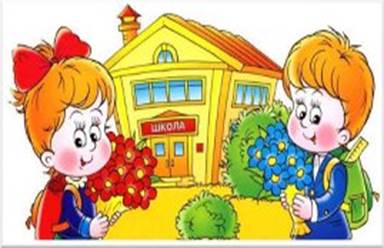 Соболева Кристина АндреевнаУчитель-логопедг. Гуково2023 г.Предмет: логопедическое занятие.Класс: 1.Тип урока: Урок актуализации знаний и умений (урок повторения).Тема: Дифференциация звуков [С]- [З] в словах и предложениях.Цель: Дифференциация звуков [С]- [З] в словах и предложенияхна материале темы  «Прогулка в зимний лес».Задачи:Коррекционно - обучающие:  1)  Расширение и конкретизация  знаний о жизни зверей и птиц в зимнее время;2)  Закрепление артикуляции звуков;3)  Различение понятий звук и буква. Коррекционно - развивающие:1)   Развитие фонематического восприятия и умения выделять звуки С и З;2)   Развитие анализа, синтеза, представления;3)    Развитие языкового анализа, развитие звуко-буквенного анализа и синтеза, звуко- символьное соотнесение;4)    Развитие  внимания, логического мышления, памяти.Коррекционно-воспитательные: 1)   Воспитание любви к природе, животным.2)   Формирование навыков сотрудничества, самопроверки, взаимопроверки.Планируемые результаты:Предметные: Уметь дифференцировать фонемы [С] — [З] в словах и предложениях.Личностные: формировать умение применять знания на практике (в связной  речи).Познавательные:Развивать познавательную активность.Регулятивные:Формировать умение контролировать и оценивать учебные действия в соответствии с поставленной задачей и условиями ее реализации.Межпредметные связи: русский язык, литературное чтение, окружающий мирОборудование:·        картинки·        буквы С и З·        телеграмма·        конверты с заданиями·        тетради, ручки, карандаши·        фрагменты картинки зимы·        ларец с сокровищамиХод занятия:I.                  Организационный этап.Логопед: Здравствуйте, ребята. У нас с вами сегодня занятие необычное, его пришло посмотреть много гостей. Давайте им улыбнемся, улыбнемся друг другу и начнем наше занятие.II.  Постановка цели и задач урока. Мотивация учебной деятельности учащихся.Логопед: Послушайте и угадайте мои загадки:Зимой он беленький,А летом серенький.Никого не обижает,А сам всех боитсяДети: Это заяц.Логопед: Молодцы!  Это заяц, давайте прохлопаем за-яц  (На доску вывешивается картинка зайца)Всех зверей она хитрей,Шубка рыжая на ней.Пышный хвост - ее краса.Этот зверь лесной…..(лиса)Дети: ЛисаЛогопед: Молодцы!  Это лиса, давайте прохлопаем ли-са  (На доску вывешивается картинка лисы)- Ребята, какой звук в начале слова заяц? Дети: звук З.Логопед: А  какой третий звук в слове лиса?Дети:  звук С.Логопед: Хорошо.– Кто догадался, какие звуки мы сегодня будем сравнивать?– Правильно, сегодня мы будем сравнивать звуки [с] и [з]III. Основная часть:Логопед:Произнесем звук [с] чисто и правильно.Губы – «улыбаются».Зубы – сближены или сомкнуты – «заборчиком».Язык – кончик упирается в передние зубы.Голосовые сладки – не работают.Воздушная струя – холодная.Логопед:А что вы знаете про звук [С]?Дети: Звук [с] согласный, глухой        Логопед:Теперь произнесем звук [З].А что вы знаете про звук [З]Дети:Звук [З] согласный, звонкийЛогопед:Мы говорили о звуках [с] и [з], а какими буквами они обозначаются на письме?Логопед: А какая буква обозначает  звук [С]?Дети: эС!Логопед:Села мышка в уголок,
Съела бублика кусок.( логопед дает вырезанную букву с образцом штриховки)Логопед: А какая буква обозначает  звук [З]?Дети: Зэ!Логопед: На эту букву посмотри,
Она совсем как цифра три!( логопед дает вырезанную букву с образцом штриховки)- Ребята, давайте заштрихуем буквы эС и Зэ по образцу.(Дети заштриховуют  буквы, логопед вешает их на доску под картинками зайца и лисы)Логопед:- Ребята, наши герои не просто к нам пришли, они принесли телеграмму. Сейчас мы узнаем, кто ее прислал.- Ой, а телеграмма зашифрована, и чтобы ее прочитать нам нужно ее расшифровать.- Отгадайте, кто ее отправил:Дел у меня не мало –
Я белым одеялом
Всю землю укрываю,
В лед реки одеваю,
Белю поля, дома,
Зовут меня ... (Зима) Скажите:-Сколько слогов в слове зима? (отхлопать зи-ма)- А какой слог ударный?  (второй)-А сколько звуков в слове зима? (4)-А какие это звуки?З –[З*]  согласный, звонкий, мягкийИ- [И] гласный, бузуд.М -[М]  согласный, звонкий, твердыйА - [а] гласный, уд(дети выкладывают магнитики соответствующего цвета на доске)Логопед: Ну вот, теперь можно и телеграмму прочитать (логопед читает телеграмму):«Здравствуйте, дорогие ребята! Я хочу пригласить вас на прогулку в зимний лес.  И по такому замечательному поводу, я приготовила вам сюрприз. Вы сможете его найти, если пройдете все испытания. Выполнив задания, вы должны собрать картинку. Задания будут сложными, но интересными. Выполнив их, вы узнаете дорогу к волшебному ларцу.Логопед:Вы готовы к путешествию? Тогда удачи!Логопед:Ребята, зайчик сильно торопился к нам на занятие и когда он убегал от лисы, то растерял все задания. Но мы  отправимся бродить по зимнему лесу и найдем их.Задание 1Дети вместе с логопедом подходит к столу, на котором лежит первый конверт.Дети открывают конверт, в нем лежат картинки и домики.Логопед читает задание:- Рассмотреть картинки, назвать, кто на них изображен.Дети называют  (заяц, лиса, сова, зубр, сорока, снеговик, снегирь)- Расселить жильцов в домики: в первый домик слова с одним слогом, во второй – с двумя, в третий с тремя.Логопед: молодцы, справились с заданием, получите часть картинки (поместить картинку на доску)Задание 2Дети подходит к столу, на котором лежит второй  конверт.В конверте карточки со словами:Морозы, следы, воздух, снег, сугроб, узор.Логопед: Ребята, я буду читать вам слова, если вы услышите звук  З -  покажите, как зайчик поднял ушки, если со звук  С-зайчик ушки опустил.Пока мы с вами играли, наши звуки С и З превратились в буквы эС и Зэ.- Но снежинки  упали на слова, и закрыли их. Нужно догадаться, какую букву спрятала снежинка ( эС или Зэ), и написать ее.Моро*ы,  *леды,   во*дух,  *нег, *угроб,  у*ор, (В тетрадях у детей написаны слова, в них пропущены буквы эС и Зэ, детям нужно вставить правильную букву)Логопед: проверьте себя (на слайде слова)Логопед: молодцы, справились и с этим  заданием, получите часть картинки (поместить картинку на доску)Задание 3Логопед: Ребята, каких зверей можно встретить в зимнем лесу?Дети. Лису, зайца, белку, оленя, волка.Зайчик проскакал, по снегу остались следы.Чьи это следы? (заячьи); волк – (волчьи),лиса – (лисьи), белка – (беличьи),олень – (оленьи).Дети отвечают.Логопед: А почему мы не встретили следы медведя?Дети: Медведь зимой спит в берлоге.Логопед: Молодцы, ребята, выполнили это задание, получите часть картинки (поместить картинку на доску)Логопед: Ох, ребята, что – то холодно стало.  Давайте с вами немножко подвигаемся.ФизкультминуткаЗадание 4Дети подходит к столу, на котором лежит пятый конверт.В конверте полоски разного цвета со словами:1)           холодная, Пришла, зима2) снег, Ночью, выпал3)   Утром, на, снегу, звери, оставили, следыЛогопед читает задание:В лесу был сильный ветер. Он разбросал все слова. Нужно составить из них предложения. Одно предложение из белых полосок, одно из голубых, одно из розовых.Дети составляют предложения, читают их вместе с логопедом.Логопед: Ребята, сколько всего предложений в тексте?Дети:  (3)Логопед:- С какой буквы пишется слово в начале предложения?Дети: С большой.Логопед: Молодцы! - А как все слова пишутся в предложении? Дети: раздельно.Логопед:- А что мы ставим в конце предложения?Дети: В конце предложения ставим точку.Логопед: Какое у нас получилось предложение?Дети: Пришла холодная зима.-  Молодцы, справились с заданием. Возьмите часть картинки (поместить картинку на доску)Задание 5Дети подходит к столу, на котором лежит пятый конверт.Логопед читает:Ребята, вы нашли все конверты, которые растерял заяц, и выполнили все задания.Скажите:- Куда мы ходили сегодня на прогулку?- Мы ходили на прогулку в зимний лес.- Какие животные  зимуют в лесу?- В лесу зимуют лисы, белки, зайцы, волки, олени.- Чем питаются животные зимой? Что едят зайцы?- Зайцы едят кору деревьев.-Чем питается лиса?Лиса ест мышей.А что клюют птицы?Птицы едят ягоды, орешки, семечки.- Почему вы не встретили в зимнем лесу медведя?- Медведь зимой спит в берлоге.Логопед:- Молодцы, ребята!  - Посмотрите, что у нас получилось.(на доске собралась картинка зимы)- Ребята, на нашей картинке чего-то не хватает. Давайте еще раз вспомним всех, кого мы встретили в лесу, и чьи следы увидали.Дети:- Мы встретили зайца, и увидели заячьи следы (на картину помещается заяц)- Мы встретили лису, и увидели лисьи следы (на картину помещается лиса)- Мы встретили волка, и увидели волчьи следы (на картину помещается волк)- Мы встретили оленя, и увидели оленьи следы (на картину помещается олень)- Мы встретили белку, и увидели беличьи следы (на картину помещается белка)- Следы медведя мы не встретили потому, что медведь зимой спит в берлоге (на картину помещается медведь)Логопед: Молодцы, ребята.Лесным обитателям очень понравилось, как вы выполняли задания, и они передали мне волшебный ларец.Логопед: А вот и ваш ларец!  Что же внутри? ( В ларце шоколадные монеты)Логопед отдает детям монеты.-  Ребята, сегодня вы очень старались, выполнили все задания, и получили награду. - Скажите, какие звуки мы сегодня учились различать?Дети: звуки С и ЗЛогопед: Оцените свою работу на занятии. Выберите смайлик и нарисуйте его себе в тетрадь.До свидания.